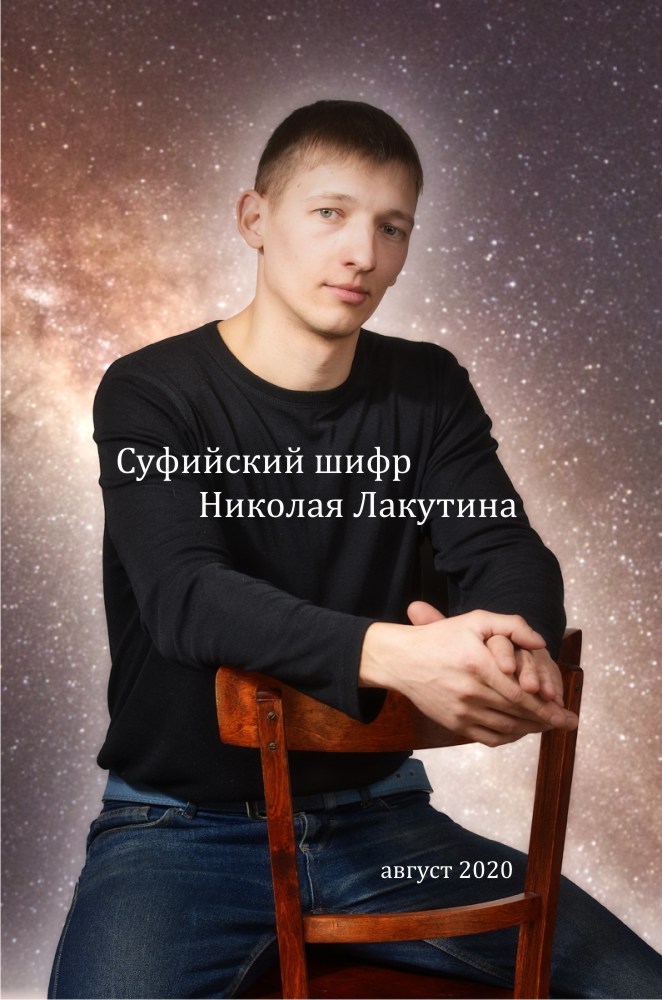 Предисловие от автораДам некоторое пояснение на предмет рукописи «Суфийский шифр Николай Лакутина», которая по совместительству является сборником стихов. Всё что я оставил человеку – имеет двойное, а подчас и тройное дно. И даже введение к данному посланию не является исключением. Всего один процент из общего количества людей, сможет увидеть то, что я вложил в зашифрованные строки. Я... с поклоном открываю двери и преклоняю голову перед этим одним процентом, а так же перед оставшимися девяносто девятью... ибо Вы и есть...P.s. Данный сборник платный. Но плата за него предусмотрена не финансовая. Кто-то рассчитается друзьями, кто-то новым курсом и прощанием с прошлым. Кто-то переосмыслением, кто-то потерей смысла жизни, а кто-то наоборот его приобретёт. Это "опасные игрушки", это не простые строчки. Подумайте 10 раз, перед тем, как их читать. "Бабочка"Одним весенним днём явился он на свет 
Подобно бабочке чуть синей колыхнулся 
И каждым махом крыльев он кричал 
Я здесь, я жив, я с Вами, я проснулся! 

Порхал не то чтоб слишком ярко, но любя 
Любя так сильно, так неистово метнулся, 
Что три души, случайным делом проходя 
Душой он каждую по-своему коснулся! 

Те три души искали свой Грааль. 
Как все искали, но зашли чуть дальше. 
И живность улетающая вдаль 
Тот путь им указала дело знавши. 

Ту бабочку никто не понимал, 
Рисунок дивный слишком был узорным 
Он привлекал вниманье – но пугал, 
Пугал не внешним - внутренним, таённым. 

И право было, что не понимать. 
Не то чтобы не понимать, скорей – не помнить, 
Он с фресок древних каменных сорвал 
Свои мотивы истинны чтоб здесь их преисполнить 

Ей было суждено прожить лишь день 
По меркам рамок времени – не много 
Но с той задачей, что он прилетел 
Вполне достаточно, довольно, в меру, полно. 

Так что же три души? Что трепетной рукой, 
Поныне лапкой, махом, крылышком коснулись 
Они нашли, что так искали? Суть - настрой. 
Нашли... и лишь спустя столетия, споткнулись. 

Споткнувшись – обернулись, замерли 
Увидели прикрасы механизмов, 
Упала пелена, и расцвели 
Те корни, что хранились в памяти у низов. 

И с фресок у других и во другом 
Спорхнула дивных бабочек уж стая 
И возвели в сиянье голубом 
Своём цвету они фиктивность умирания... 

15 ноября 2019г Новосибирск«Мой друг, пишу тебе с поклоном»Мой друг, пишу тебе с поклоном 
Сей лестный текст - не праздная хвала 
Как старый лама в ночь перед уходом 
Стремится передать последние слова 

Я знаю, что нас ждёт, тебя, меня, любого 
Это прекрасный и достойнейший финал 
Но всё сказать сейчас..., пожалуй, всё же скрою 
Не стану возносить на пьедестал 

Пути, надежды, ценности, награды 
Из века в век, всё вдоль и поперёк 
Ты многое познать сумел и не стыдился славы 
Непонятого, изгнанного, канувшего в сток. 

По трубам этих стоков мчащихся сквозь бури 
Миров, вибраций, плотностей, слоёв 
Приходим мы к тому, что всё ж не зря нас гнули 
Условия, события, и «прелести» оков 

Проснись, мой друг, усильем воли вспомни 
Откуда ты и как сюда попал 
Я возвращаюсь в дом, оставленный у сходи 
Обители любви, что так нас долго ожидал... 

31 декабря 2019 г Новосибирск
(Отрывок из произведения Николая Лакутина "Квест. Душа Барабанщика 4")«Скрестили свои шпаги две стихии» «Скрестили свои шпаги» две стихии - 
Любовь и Страх сошлись на дерзкий бой. 
Приветствую тебя, - стлала Любовь, - мой милый, 
-Ну, здравствуй, - «чёрный гений» выдал вой. 

- Всё ещё борешься со мной, находишь силы? - 
Раскатом грома первым грянул Страх. 
- Борьба – моя природа, проявленье пыла. 
К чему вопрос, иль сам ты впопыхах? 

- В своём ли ты уме Любовь – сестрица? - 
Усталость страху верная слуга! 
- Своим умом мне жить и не приснится, 
Ведь я неудержима и веленьями нага. 

Какой же разум, силясь и корпея 
Посмеет взять мои бразды, в каких бы не быть рук, 
Развалится любой канон и смысл проведенья 
Под тяжбами моих незримых пут. 

- Тебя объять действительно не просто, 
Но знаешь, я сумел тебя подсечь - 
Отныне смысл любви воспринят злостно 
Я одержал победу, не перечь! 

- Твои слова имеют основанья, 
Меня стали бояться, это факт. 
Но погоди кичиться и кривляться, 
Твои успехи – лишь сиюминутный фарт. 

И что, что люди стали осторожней? 
Они боятся сложностей моих, 
Боятся ожиданий невозможных. 
Однако, как и прежде видят смысл в двоих. 

Ты не находишь, милое созиданье, 
Что мы с тобой вершим одну и ту же суть? 
Ведём по жизни в пелене сознанья, 
Представив выбор - предлагаем путь. 

- Опять с тобой наш спор не состоится. 
Всё ищешь ты во всяком компромисс. 
Посмотрим на исход, там будем веселиться. 
Ну а на чьём пиру? Взглянём из-за кулис. 

Любовь и Страх разъединили шпаги 
Продолжили на деле давний спор, 
И оттого поныне не стихает 
На эту тему праздный разговор. 

И лишь одна инстанция упрямо 
Следит за дерзким веяньем детий, 
Радея за всеобщее начало, 
Смерть рыщет средь разрозненных стихий. 

05 января 2020г. Новосибирск.«От чего так часто гибнут люди»От чего так часто гибнут люди? 
Почему изматывает боль? 
Сомневаюсь, что от праздной скуки 
Смерть нас прибирает за собой 

Верю я, что не простой удачей 
Писаны событья мира – дней 
Есть определённые задачи 
Что выводит нас на румб путей 

Так чего ж порой так ноет сердце? 
От чего так мечется душа? 
Если вновь по выложенным рельсам 
Катим мы свой поезд не спеша? 

От того, по сведеньям Востока, 
Переданным в знаньях бодхисатв 
Что задолго до прихода срока 
Сами нарекаем свой устав. 

14 Января 2020 г. Новосибирск 
Отрывок из произведения Николая Лакутина "Квест. Душа барабанщика 5")«Пилигрим и дева»- А что, подруга, сложно жить в мечтаньях? 
Незыблемости хмурых дней томим, 
Из года в год, промаявшись в скитаньях? - 
Спросил однажды деву пилигрим. 

- По-разному, - ответила девица, 
Когда-то хорошо, когда-то грусть 
Зависит от того к чему стремишься, 
К чему смешенье красок явишь вгусть 

- А если нет мечты у человека? - 
Настаивал тот странник на своём, - 
Какому умудришь меня совету, 
Подай пример и просвети на сём! 

- А если нет мечты - живи в именье 
Что есть, тому и радуй чуждый взор, 
Не обязательно иметь дикое рвенье 
Чтоб узреть звезду меж земских гор. 

С почтеньем путник деве поклонился 
Оставил с Богом Светлое дитя 
Продолжив путь, в оной раз изумился 
Сколь мудрости живёт в богинях дня. 

17 Января 2020 г. Новосибирск «Спасибо Вам друзья, за то, что ещё будет»Спасибо Вам друзья, за то, что ещё будет 
За все с трудом пройдённые пути 
За доблесть честь и святость, что восторжествует 
По ходу пьесы сложенной судьбы 

Есть сказы, что скрывать уж, суть которых 
Как не крути - не стоит продолжать 
Не исключенье смысл наших игр томных 
Отложим «перья», будем время очевидцев уважать 

Спасибо всем, кто был со мною рядом 
Кто не лукавил взор, открыто видел путь 
Таких, по совести сказать, не легион отрядом 
Но именно к иным душа и просит льнуть 

Насилу погуляли мы в скитаньях 
Всего и не упомнишь, столько троп 
Исхожены просторы мирозданья 
Ты чувствуешь, мой друг, усталость ног? 

Почувствуешь ещё, какие твои годы 
У перепутья встанешь в должный час 
Сорвёшь с петель катализаторы свободы 
Узреешь истинную сторону прикрас. 

19 января 2020 г. Новосибирск 
(Отрывок из произведения Николая Лакутина "Квест. Душа Барабанщика 5") "Братья по неволе" Уж сколько бает свет загадку человека... 
Не потерял тот актуальности вопрос, 
Кто однозначно может дать ответ терзанья века, 
Скорей всего в своих свершеньях пониманья не дорос. 

Учёные гласят, мол - тело, кожа, кости, 
Порядок органов, всё то, что видит глаз. 
Шаманы утверждают, без малой доли злости 
Куда важней иной природы эпистаз. 

Тела энергетических цепочек, 
Взаимосвязи органов и чувств, 
Но есть ведь и другой незримый узелочек, 
Не обойдённый стороною уст... 

Разговорились братья по неволе, 
Запрятанные в недрах телесов, 
Их диалог вершил посыл дотоле, 
Покуда не ослабевал исход часов. 

- Ну что, салаги, - двинул речь Характер, 
- Забыли братцы, кто хозяин здесь? 
- Остынь, приятель, – скинул друга в партер 
Почтенный Разум, усмиряя спесь. 

- Неплохо начали, - отметил Пыл едва ли 
Забравшись во мгновенье на олимп. 
- Подвинься братец, - не спустив в удали, 
Явилось Мужество и подтвердило вимп. 

- Ну что Вы, право, - призывала Совесть, 
- Давайте как-то вежливей чуть-чуть! 
- Я солидарна, - не скрывая горесть, 
Шепнула скромно Трусость, нагнетая жуть. 

- Сдаётся мне, - промолвила сестрица, 
- Не будет здесь войны, и мира не найдём. 
- Права же ты, чертовка Интуиция, - 
То Честь вступилась, - Мы за всем блюдём! 

Отзывчивость смиренно поклонилась, 
Азарт прищурил хитрым взором бровь, 
И Воля изумлением покрылась, 
Отметив для себя гнедую новь. 

- Ах, сколько дум, - кликнуло Настроенье, 
- Давайте что-то лёгкое ввернём! 
А Индивидуальность, будучи в сомненье, 
Таланту подпевала в ночь и днём. 

За всем за этим наблюдали двое, 
Молчали, не встревали, берегли. 
Душа и Дух на необъятном поле 
Свой караул по замыслу несли. 

Уж сколько бает свет загадку человека... 
Не потерял тот актуальности вопрос, 
Кто однозначно может дать ответ терзанья века, 
Скорей всего в своих свершеньях пониманья не дорос... 

21 января 2020 г. Новосибирск «Беседа с Богом»И угораздило ж меня сюда родиться...Просмотр жизни дал занятный эпилог.На сколь была необходимость так возитьсяУ перепутий мною пройденных дорог.Стою на перекрёстке жизни судеб,Мне три, а надо друга выбиратьИграю, как разлившаяся Кудеб,Ну что с меня в том возрасте-то брать?Мне семь, опять со мной мой выбор.Что за напасть, откуда столько мер?Отбор не прекращался, в мыслях сыр-бор.Друзей набрал, но кто ж из них в пример!Семнадцать грянуло, о выборе профессийТеперь ломаю голову, что плут.Один неверный шаг и жизнь подвесил.А время только и сжимает стяжки пут.Вот двадцать пять, семьёй обзаводитьсяПришла пора. И снова делать шаг.И шаг какой? Как тут не оступиться?Ещё всё ж не мыслитель, с ходу так.За сорок горсть годков перевалила.Как будто бы всё есть, но давит грудь.Детей пристроить так, чтоб жизнь не била,Деньгой, советом, делом подмогнуть. Казалось бы ну что уж в шестьдесят-то?Живи да радуйся, так нет, опять вопрос - Разумным был ль мой выбор тот когда-то?Ведь шёл всегда судьбе на перекос...Предстал пред Богом. - Что ж ты друг сердечный, задачку задавал не по годам?Мне выбор делать приходилось скоротечный,В период детства, юности, не зреющим плодам.Набрался мудрости, когда подвёл под сотнюСвой кроткий век, промчавшийся как миг.О, если б с этим опытом сейчас да на исходную...Совсем другой оттенок мой приобрёл бы лик.Бог отвечал: - Ну, здравствуй, милый путник,Неужто, правда, думаешь что тыПрошёл сквозь умудрённый жизнью мутник,В слепой завесе мнимой пустоты? Твой выбор был определён не случаем,То воле благородной впрок судьбы,Чтоб опыт сей конкретный был получен,Вступил ты в эти страстные ряды.Предупреждал, что будет путь нелёгкийТы знал, на что идёшь и дал добро!Неужто и сейчас, стряхнув обмотки,Не видишь смысла в сыгранном зеро?И миг вдруг осознал себя из чисел,Из миллионов сыгранных ходов,Привычным лёгким любящим возвысилСлияньем цельным с сущностью годов. Бог улыбнулся: - Вижу, что проснулся.Ещё партийку или отдохнёшь?Азарт былой вне сна ко мне вернулся:- Сыграем. Я начну, а ты дожнёшь! 08 февраля 2020 г. Новосибирск «Мой мужчина»Мужчина. Где ж ты мой любимый, Столь долгожданный, нежный и родной?Какой зеницей ока ты хранимый,Что не нарушишь опостылевший покой? 
Я так мечтала, рисовала тебя в грёзах. О сколько в тебе силы и добра!Когда же, ну когда в каких угрозах,Представит мне судьба плоды умбра? 
Я верю. Нет, я знаю! Что возможно,Найти того, кто видится во сне.Но сколько троп должно быть мной исхожено, Чтоб не смириться с истиной в вине. 
Да, дивы, к слову – странные натуры. Мы отметаем здравый смысл наперёд.Важней для нас незримые фигуры, Закованные в судеб переплёт. 
Мужчина мой, я вижу тебя в многих:Там взгляд, здесь голос, иль пленительный уют, Но так чтоб в одного собрать суть коих... Всё больше отдаляющийся в бездну мыслей ют. 
Но я смогу собрать в кулак всю волю. Остановлю корабль в море голубом,Взойду на палубу и вырву свою долю Из цепких лап «администраций МОМ». 
*** 
Умбра - тень привязанного к земле призрака. Ют – кормовая часть судна.МОМ – международная организация по миграции.13. 02.2020 г. НовосибирскОтрывок из пьесы Николая Лакутина «Три с небольшим свидания!»Мы ещё живы, господа!Занятную плетёт судьба интригу,Не знаешь – ждёшь, а знаешь – не надеешься, запрятав в душу фигу.Как разыграть всё правильно, когда,Не можешь толком выяснить, о чём читаешь книгу.Быть может о любви? А может о разлуке?О нет, скорей всего о тяжбах, сложностях судьбы, о муке!А может обо всём, об этом вместе взятом,Вот только бы понять, сколь много в скрытом звуке.Занятно. Вроде не дурак. Но как понять всю прелестьПролистанных судьбой страниц, сюжетов, что приелись?Наверно, мало я страдал по жизни, коль не понял,Что суть всего в любви кругом, в порывах недр, что рделись. Ну, будет о высоком в думках время коротать.Мы ещё живы, а коль так, то надобно играть,Играть и жить, добром служить в печали и веселье.Мы ещё живы, господа, давайте же друг другу помогать в нелёгком деле.17.02.2020 г. НовосибирскОтрывок из пьесы Николая Лакутина «Три с небольшим свидания»ЭмоцияЭмоция – презрительная штука.Не дай Бог, кто узнает наперёд,Что роботом мне жить – невиданная мука,Что на душе на самом деле уйма чувств цветёт.Что я умею плакать и смеяться,Что разделяю радость и беду,Что не спешу сквозь горечь улыбаться,Как принято в этическом бреду.Да, я живой, простите уж, миряне.Границы нравов не моя обитель «сна»,Но стоит ли спешить с упрёками в изъяне,Я чист в деяньях, да и жизнь в ответ честна.Но, правда, этим уязвим и робок,И верю слову, как наивное дитя.Хожу по линии судьбы бок о бокС предательствами, лестью, в обрывы лжи летя.Но что поделаешь, таков видать мой выбор.Пусть глупый и невыгодный порой,Но светлый и очищенный как ихор,Хранящий в сердце завсегда покой.*** 
Ихор — в древнегреческой мифологии прозрачная кровь богов.19. 02.2020 г. Новосибирск О сонО сон... В каких ещё твореньях Сумеешь силой разума постичь Заказанные тропы провиденья, Смириться с участью, принять её сквозь хнычь? 
Да если б ещё вспомнить, что там видел... Что слышал, что узнал и разумел, Навряд ли бы тогда кого обидел, Дерзнуть умом начитанным посмел. 
О сон... Я знаю - ты обитель, Храм мудрости, советов, знаний мост.Ослабь свой норов, дай хоть шанс, смотритель,Расправь ладонь, держащую «за хвост»...03.03.2020 г. НовосибирскОтрывок из пьесы Николая Лакутина «Мои четыре женщины из сна»Две чашиИ всё-таки... судьба или мы самиВенчаем свой причудливый удел?Кого же не баюкало весами?Того, кто разобраться в них хотел.
На первой чаше колыхалась самость.Твердила миру: «Я всему глава!Себе рисую мягкость и упрямость,Пределов даль для тела и ума!»
Судьба тянула вниз вторую чашу,Размеренно, степенно так смотря,На всё с чего варила жизни кашуМолчанием души лишь говоря.
Нашёл ответ, на сей вопрос глубокий,Хоть понятым мне быть и не пристало.Тут нет противоречий, уфологий,Когда одно другому-то мешало...07.03.2020 г. НовосибирскМаякЗвенящие во мраке маякиВсегда будут полезны человеку.Оставлю пару ориентиров, безнадёге вопреки,Свершая некогда масштабную опеку.
«Светило» верное – чутьё природных недр,Как много ты для человека в жизни значишь.Но применить на деле в кипе бренных мерНе многие сумели. Разгляди, где ты маячишь...
Другой маяк, спасающий во мгле,Зовётся ощущением пространства.Всегда понять сумеешь в «чьём котле»,Какой исход сулит из панибратства.
Но почему ж, маяк тогда звенит?Не светит, источает только звуки?Ведь непривычен глазомеру рык,И слух совсем не радует в периоды разрухи.
Всё потому, что видимый маяк,Бывает как мираж в пустыне – ложным.И не успеет ахнуть ас – моряк,Как у прибрежья обнажатся ножны.
Звенящий же, таённый ориентир,Не знает, как в угоду притворяться.Он преданно, не мызгая мундир,Стоит на страже с умыслом – сражаться.
Сражаться с бездной, с бурей роковой,С сомненьями, невзгодами, ненастьем.Опорой служит и надеждой вековойТаённый друг – маяк, сокрытый за запястьем...11.03.2020 г. НовосибирскПуть к себеИ что с того что мир меня осудит?Он это сделает и так, наверняка...Насильно счастлив вряд ли кто-то будетЧего уж тут как есть таить греха.Имея наглость быть собой с рожденья,Не следовать проторенной тропе,Судьбе вонзить кинжал под дых забвенья,Не проиграть во внутренней войне.Оваций ждать не стоит при победе.Друзья станут врагами в большинстве,Ведь ни приснится в самом страшном бреде Успех кого-то близкого тебе.Избравши путь, пройти его попробуй,Чтоб не свернуть с дороги никогда.Свою стезю, поймавшую зазнобу,Храни, чтоб не растаяла как талая вода...Даль от богатства, часто пониманья.Признанья и восторгов в миг не жди.Всё это быстротечные товарищи мечтанья,Пройдут как в душных тропиках короткие дожди.И всё-таки иди, иди своей дорогой,Не следуй одурманенной толпе,Чтоб не отчаяться приманкою нестрогой,Прочувствуй путь, проложенный к себе.12.03.2020 г. НовосибирскПанноПоговорим? Да брось... Давай на «ты», приятель.Столь дорогой и милый сердцу друг,Судьбы изгибов, сложностей искатель,По случаю себя нашедший вдруг.
Слыть «ненормальным» - высшая награда,Для тех, кто знает слову истины удел.Кто ещё станет на подворье адаПревозносить высоких нравов передел.
Ты говоришь, бывали в жизни тени,Оставившие след свой «на стенах».То – правда..., видел в них мишениНарод, чей покровитель падишах.
Да бог с ним с титулом, намерение важнее.Ты царь иль ненормальный - всё одно.Живи любя, теплей, светлей, нежнееИ сотворишь прекрасное "панно".28.03.2020 г. НовосибирскНиколаю Караченцову посвящается.Ты не имеешь права говорить,Коль сделала судьба тебя мужчиной,Что ты устал, и тяжбами грузитьСвою жену иль мать иль друга скудной миной.Однажды скажешь ты – нет больше сил, Взывать к сочувствиям к себе не рвись уметь.Сказать как есть, представ на суд светилИ после этого  тихонько умереть.Таким канонам трепетно училаКараченцова мама с детских лет.И этим стержнем знаменная силаВела его по жизни меж побед.Талантлив, чувственен, прекрасенКак человек, как гений, как актёр.Как кладезь украшений миру ясен,Эмоций общепризнанный сапёр.Я помню в девяностых встречу нашу,Ребёнком был тогда, а он – звезда.Усталый взгляд его венчал застолья чашу,В ней отражалась славы должной мзда.Немногословен, вежлив, образован,Учтив, размерен, статен и открыт.Свой отпечаток парню, что был скован,Сумел он передать сквозь жизни рык.Хороший человек был, я бы рукуЕму с почтеньем правую подал.Да не случилось. Важно, что порукуОн миру в своём свете передал...01.04.2020 г. НовосибирскПослушай, человек!Послушай, человек! Когда же ты усвоишь,Во всей вселенной нет таких, как ты!Тот дар и смысл, какой в себе хоронишь,Не всеми признан был со стороны...Но это же не повод огорчаться!Отчаяньям и грусти вопреки,Порви все путы, ринься прокричаться!И жми, наметив путь на маяки!На маяки свои, а не чужие,На те, о коих бает свет сполна.Ты вспомнишь позже подвиги лихие,Но прежде заряди свои тона.И как бы ни было, не забывай – ты сила!Исконная, великая стена!Не дай сломить себя, ты не рабсила!А уникальных очерков струна!04.04.2020 г. НовосибирскВзгляд мудрых глазДавным-давно, Уж и не помню, сколько лет минуло...Увидел взгляд..., и стало на душе светло,Враз всё земное бремя в счастье утонуло.А воды радости разлились к берегам,В объятьях поглотив хмурную сушу.Проснулся интерес к чужим глазам,При этом обнажив созданий душу,Прекраснейших созданий. Эталон,Который свою ценность знать не может,И от того сомнений легион,Ветшая личность домыслами гложет.Всё будто бы понятно голове,Но сердце свою линию сгибает.И гнёт со знаньем дела в рознь молвеОт мысленных процессов убегает. Глаза – в них право всё отражено,Все распри, что внутри у человека.Всё что прожить им было суждено,Отмечено за занавесом века.Взгляд мудрых глаз способен изменитьНе только жизнь и области творенья...Он так порой о многом говорит,Он ищущих выводит из забвенья...10.04.2020 г. НовосибирскОтрывок из пьесы Николая Лакутина «90*60*18»Свой зовДа не в обиду будет сказано удаче,Награду за усердие никто не отменял.Признанье и сердец тепло тем паче,Тем, кто пред своим сердцем не солгал.
Не надо сравнивать себя с родившимся во вторник.Восток твердит, что жизнь того легка.Всё относительно, но в целом, как счастливейший затворник,Могу сказать, что слава достижимостей хрупка.
Не так уж важно коим днём родиться,Ты главное бей в точку, не стухай,Всё познанное в жизни пригодится,Избрал себе что ближе и дерзай!
И руководствуйся не славой иль почетом,Они приходят и уходят, ты за это не держись.Поймай свой зов, не заданный подсчётом,А там и жизнь понять поторопись...12.04.2020 г. НовосибирскОдин годНа днях он разменял восьмой десяток,Мы встретились у парка на скамье.- Эх, если сникнуть мне  сейчас бы годиков тридцаток,- Вёл он беседу, - жизнь исправить мне.А дальше мы молчали, кто в небо, кто по людямСвой взор рассеял как бы невзначай.Да, жизнь упряма и в сговорчивости скупа,Что сеял в жизни - то и получай. - Да если б я сумел хотя бы годик,С всей кипы лет потратить на себя,Построил бы причудливейший плотикИ ринул по реке, поток дробя. Боялся всё, мол, се недальновидно.Неумно, не оценят, осмеют.Сейчас сижу и так душе обидно,Что сам себя обрёк на неуют.Похлопав по коленке, старик отчалил к морю.Я долго его взглядом провожал.И в сумрачном оттенке, сочувствующе горю,Прижав к губам, кулак насилу сжал.Когда бы каждый в жизни мог остановиться,Хоть на год отложить «крысиные бега».Набравшись наглости, на подвиги решиться,Избавился б в душе от битого стекла.15.04.2020 г. НовосибирскИглошерст Ну конечно я – негодник,Плут, повеса, остолоп.Иллюзорностей высотник,Чуждых образов холоп.И что самое смешное -Эта слава мне к лицу.Непокорность рамок строяВ пору было подлецу.Поначалу было сложно.Против всех, один как перст,Шаг, другой - всё пусто, ложноВидом стал как иглошерст. Но зато нашёл в тех дебрях,Я источник роковой.И услышал в шумном брегеКрик души людской прибой.И те души мне сказали:- «Иглам место не внутри!Их снаружи замечалиТолько те, кто не в жюри».Иглошерст преобразился.Внешний лик не изменил,Но внутри муры лишился,К новым целям приступил.18.04.2020 г. НовосибирскЗавещаниеЯ оставил человеку в завещаниеНетипичный и причудливый презент - Аннотацию о месте пребывания,Созидающую в личности конвент.Аннотацию развеял словом по ветру,Но с возможностью поимки в любой миг,Соответствуя точнейшему хронометруВ должный час настанет видов сдвиг.Я всегда тебя любил, дитя создателя,Братом, девой, иль родителем, врагомВидел суть, изображая наблюдателя,Осознав во всей красе один геном.Добре, будет всё ходить вокруг да около,Время говорит: – «Пора вставать»...Там, по воздуху летит, меж крыльев соколаМимолётная способность прозревать...21.04.2020 г. НовосибирскКоридорыПо длинным и бездверым коридорамБлуждаю временами меж миров.Здесь сложно позавидовать декорам,То не палаты княжеских шатров.
Всё одинаково, довольно тускло, серо.Есть белый свет, но больше не вовне,Он светит изнутри, отступника – тореро,Блуждающего иноком в межличностном огне.
Внутри там шает пламя того, что чуждо миру,И теплится надежды огонёкНе уподобиться сумев орлу – кумируОстался от общественно-прекрасного далёк.
Но здесь свои прикрасы, хоть спорить с этим сложно.Покой, смиренье, дальность от времён.Здесь хорошо тому, кому от быта тошно,Кто вспыльчивостью нравов судьбы не обделён.
А польза в коридорах – конечно же – контрасты!Коль нагулявшись там, влечёт домой,Летишь к своим «героям», отбросив все балласты,И грусть-тоска с плеча как есть - долой.25.04.2020 г. НовосибирскРубинЗачем ты здесь – послышится однаждыПроникновенный голос из глубин.Когда подмостки опостылой жаждыСкуют из хаотичностей рубин.
И голос тот всё будет повторяться,По мере приближенья к рубежу.Деяньями он будет поощряться,Маня к себе удачу – госпожу.
Рубин прекрасный и неповторимыйОчерчен гранями неведомых красот.Так тщательно подкорками хранимый,Не пробуждённым явленный оплот.
Так близок и далёк одновременно,Так трепетен и нежен его лик.В фантасмагориях таится неизменноРодной и преданный незримый силовик.
Его увидишь ты однажды, встрепенёшься,Почувствуешь могущественность сна,От пелены сознанья отмахнёшься,И зацветёт в душе вовек весна...29.04.2020 г. НовосибирскВ поисках Бога Я обошёл все храмы на Земле,Прочёл религий всевозможные талмуды,Плясал под дудки батюшек на тоненьком стекле,Пришёл в итоге к выводу – то редкие зануды.
Искал я Господа повсюду и везде,Десятки лет блуждал по миру томно,Искал уют семьи в разрозненном гнезде,И отступал в сторонку, чая скромно.
Так странно - люди склонны полагать,Что Бог быть может всюду – где угодно,Но только не в себе, не рядом, только бы не знать,Что Он живёт в тебе самом исходно.
Пугает человека сам теизм,Доступность пониманий скрупулезных,Что всюду развился сюрреализм,Обилье эпизодов, сцен курьёзных.
Что человек на самом деле – Бог,Что от природы он творец по праву,Что затянулся призрачный пролог,Что знанья переплавлены в отраву.
Оставь, мой друг, фиктивных рамок строй,Поверь тому, тебе кто много ближе.Обманчивы привычности порой,В родных болотах не блаженствуй в жиже.04.05.2020 г. НовосибирскОткрытые душиНе раскрывайте, говорят, мол, свою душу.Растопчут, изнахратят, наплюют.Не лишено се основания, нет-нет, да обнаружу,Как светлое создание невежеством зальют.Но что поделать – так куётся стержень…Открытая душа – огромный риск,Коль верен ты себе, самоотвержен,Не сломит никакой судебный иск.
Открытая душа – венец творений,Прекраснейших энергий симбиоз,Обилие отборных отражений,Достойный антипод уныний, грёз.
Вот так бывает, встретишь человека,Узреешь в нём таинственности взор,А в нём, сквозь все закрытости отсека,Струится изумительный узор.
То прелести души открытой светлой,Подчас и не проявленной в толпе,Зато иной казною обладающей несметной,Не знающей сравнения в финансовой тропе.
Не бойтесь сковывать свой неподступный стержень,Ступайте в жизнь с открытою душой,С улыбкой преодолевайте судеб стрежень,Дарите миру благо, радость и покой.07.05.2020. НовосибирскДве свечиГорели две свечи в подсвечнике одном,По-разному горели, тая в пламени,Зажженные они были одним отцом,Но полыхали соразмерно знамени.Одна придерживалась взглядов тех,  Что нужно сберегать запас назначенный, Вторая же  - напротив, без помех,     Всё миру раздала, что злом охваченный. Раздать себя стремилась наперёд,Тепло дарила, радость и свеченье,Шла прямиком средь мрака в свой черёдЗа теменью и хмури заключение.Сияла так, что жаром обдало Соседнюю свечу подле горящую,Тем самым зависти и гнева придалоПодруге, силу пламени томящую. - Сгоришь ведь махом, можно ль так сиять?Ради кого, зачем? Опомнись окаянная!- Ради любви и счастья. Не понять?Ну и не надо, сдрызни покаянная. И вправду пламя ниже-ниже..., дым.Сгорела ярким светом непокорная.Вторая млела стержнем восковым,Вещая скорбь и горечь, что притворная.- Ведь говорила, лучше долго жить.В чём смысл краткосрочного мгновения!Успеть ведь надо  жизнь поворошить,Увековечить догмы наблюдения.Вдруг ветер пламя резко загасил,Да так что даже дыма не оставил,Просторам он бескрайним огласил:- Встречай, отец, вторую я доставил...08.05.2020. НовосибирскВкусные людиУносит все печали непогода,Но день приходит новый каждый раз,Приносит нам возможность перехода,Виток событий праведных, наказ.
Встречали ль в жизни вы людей прекрасных?Таких, что просто «ух как молодцом»,Сознаньем и деяньем в сердце ясных,Представленных неявленным бойцом.
Не виден ни оскал, ни дух к победе.И даже ни намёка на успех.Но с ними как на праздничном обедеДуша не уставая, дарит смех.
Такие, знаете ли «вкусненькие люди»,Приятные и милые нутру,Их изучаешь, как сервиз на блюде,И радуешься точно как утру.
Как будто бы заря, как новый день погожий,Как взгляд испепеляющий печаль,Они ложатся в душу словно божийОтысканный и узнанный Грааль.
Не так уж много нужно для восторга,Проявленного в дённой череде,Достаточно без умысла и торгаВойти во вкус к диковинной еде...10.05.2020. НовосибирскДеятельВы никогда не думали на койПридуманы мирские испытания, И отчего порой издав душевный вой,Проходим через горечь и скитания?Кто этот деятель, что с лёгенькой руки Навеял нам все тяжбы и страдания?С какой такой несвеженькой мукиСпекли пирог Земного обитания?Ответ на это, в самом деле – прост,За рамками привычной суетыДо той поры как возведен был мостВсё это так недавно сделал Ты.11.05.2020. НовосибирскМодаКосичка как у девочки, брада как у бомжа,Идёт брутальный мачо, модным телом дребезжа.Тату с какой-то руной, тяжёлый томный взгляд,Ну где же ты, поклонниц, воздыхательниц отряд?
Чего-то не родилась надежд и видов цель,И ни одна не подмигнёт с ухмылкой топ-модель.А даже и простушки не смотрят на него,Так только... пальчиком крутя виска у своего.
Друзья мои, ребята, братцы! Что за чепуха?Да кто вам в головы-то вбил пародий лемеха?Быть инкубаторным героем модно лишь на глянце,Блистая папиным заводом и своим румянцем.
Девчонки вовсе не тупицы, им не всё равно,Какое скрыто под обложкой, в самом деле дно.Их на косички не возьмёшь, и бант тут не поможет,Их вовсе не дешёвой моды отголосок гложет.Важней всего то, что внутри, то, что на самом деле,Поверьте, вовсе не важны излишества на теле.Скажу Вам больше, видя штамп, приходишь к заключению,Что не владеет индивид своим каким-то мнением.
О, мода-мода, что же ты творишь с мужским началом,Никто уже не хочет быть министром, адмиралом.Затмила ценности собой и взгляды изменила.Зачем же ты, заморский гость, свой корень здесь пустила...Ну а с другой ведь стороны, тебе я благодарен!Иначе как было понять, кто гений, кто бездарен?Не нужно ведь теперь уж тратить времени вагон,На то, чтобы определить у личности уклон.13.05.2020. НовосибирскМомент «сейчас»Качается старушка на качелиМороженое ест и смотрит в небеса.Как быстро, думает, года-то пролетели,В какой момент её оставила краса?Есть дети, внуки, всё на своём месте,Жалеть особо не о чем - сложилась жизнь путём.Шла по судьбе всегда с любимым вместе,Ведь легче жить, коль всюду ты вдвоём.Хорошая погода, птицы, солнца луч ласкает,За бегом лет забыла эту блажь.А ведь народ-то до сих пор гадает,Где счастье водится,  войдя в забвенный раж.Да, в общем-то, не важен сильно возрастДля пониманья истинных прикрас,Покуда даёт знать о себе возглас,Цените завсегда момент «сейчас».14 мая 2020г. НовосибирскРокот неопознанной природыСмотрю на мир сквозь «тёмные очки».Смотрю и неизбежно понимаю -Какие б не пиликали смычки,Свою-то партию в оркестре я узнаю!Узнаю переливы доминант,Порядок терций, витиевато замудрённых,Пойму, что в данный миг я эмигрант,Иных пространств, пределов отдалённых.И чувствую в себе я зов Души,И рокот неопознанной природы,Что разменять позволил за гроши Уставов внутренних почтенные синоды. Другие ценности внутри меня живут,Не замечать их, больше я не властен.Все маски, образы вдруг в омуты падут,Останусь к голограммам беспристрастен.16.05.2020. НовосибирскПодругаКогда идёшь куда-то не туда,Судьба тебя всё время возвращает.Упёртая дорога в никудаУспехов и побед не предвещает.
То носом ткнёт в ошибку лихача,Подножку деликатную поставит,Но никогда не сломит сгорячаСуть человека, лишь акцент расставит.
Акцент на зубья горестных граблей,Тех, на которых мы усердно скачем,Представит взору множество аллей,Ведущих там, где мы чего-то значим.
Судьба – она подруга, а не враг,Хоть выглядит порой совсем иначе.Посредством силы духа и отвагОна приводит к правильной отдаче.19.05.2020. НовосибирскЖизньТак часто самый близкий человекЯвляется опаснейшим врагом...Не ждешь от него подлости вовекА смотришь – всё разрушено кругом. Разрушено доверие и вера,Каноны полетели все к чертям,Под маской дружбы кроется химера,И ты уже не рад таким гостям.А кто-то поразительно далёкий, Не близкий, не знакомый, не родной,Но чистый сердцем, чуткий, светлоокий,Показывает мир тебе иной. И видишь ты, что всё не так трагично,Людей хороших много, жизнь идёт.Что всё же светлость помыслов первична!А что и как бы ни было – пройдёт. 21.05.2020. НовосибирскСтругОтчего у хороших людейИной раз не бывает друзей?Ведь и в сердце немало огней,И деяний прекрасных - ручей...А друзей – не случилось и всё тут.И кружит одиночества омут,В нём надежды со временем тонут,А внутри ожидания стонут.Просто так уж случилось, что друг,Словно некий спасительный струг,Но не все «водоёмы» вокругСтоят наших каких-то заслуг.21.05.2020. НовосибирскПосвящение женеМне повезло в такой семье родиться,В которой я всегда не понят был,С насмешками был вынужден мириться, Глупцом и простофилей вечно слыл.Стал взрослым, но ничто не изменилось,По-прежнему придурок и лопух...Всё это словно в сне кошмарном снилосьИ верно я б давно уже потух.Но тут судьба подмогу мне прислала,Жену дала, каких не знает свет.О нет, она не выгоду искала,Взяла на себя роль - дарить рассвет.И дни мои продолжились, я утромСтал просыпаться с мыслью, что живой,Раздал в строках особым перламутром Увядшим душам не простой привой. Так скажем же судьбе за всё спасибо!За жён, детей, за тех, кто хоть на мигНас одарил подмогой, силой, ибоБез них мы лишь «обложки тонких книг».21.05.2020. НовосибирскМного половинНадеюсь, не услышит этих строк моя супруга...Скажу, что в мире много наших половин!В попытке отыскать для сердца другаПроложен путь-то вовсе не один.
Единственных на самом деле много!И правда в том, что много - есть одно!Держаться не всегда стоит былого,Иначе есть риск шваркнуться о дно.
Когда приходит стержень пониманья,То рушатся все рамки, все замки.И речь не о распутстве иль скитаньях,Скорее об открытости руки!
Открытости руки, души и сердца!Им чужды рамки, штампы, край границ.Однажды приоткрывшаяся дверцаПокажет суть раскрывшихся десниц...22.05.2020. НовосибирскВербыМолите Бога, чтоб расчёт пришёлНа тот период, где вы ещё живы.Чтоб в том же теле суд произошёлИ внёс по факту действий коррективы!Поскольку, не успев отдать сполнаЗа век свой возмещенья за ущербы,В очередной раз жизнь не будет так скромнаС обидчиками «умерщвленной вербы»...23.05.2020. НовосибирскАктёрамХочу сказать два слова об актёрах,Воспеть хвалу профессии людской,Эмоции искусных дирижерах,Играющих меж счастьем и тоской.
Легко играть, когда на сердце радость.На сцене жить, как водится, с душой,Но не всегда подыгрывает самостьВ период отравления паршой.
Жизнь, право, не стоит совсем на месте.В ней место есть всему, улыбке и слезе.А в театральном столь величественном трестеЗабот хватает, как в любой стезе.
Светло ли на душей или не очень.Играй актёр, играй, поверив в роль.Твой дар уже до той поры отточен,Что слёзы радости пускает сам король!25.05.2020. НовосибирскВыбор оттенкаМне говорят, что грошик стал тяжёл,Что времена не лучшие сегодня,Что лучший жизни миг давно прошёл!Что кара всех настигла нас Господня! Что счастье – это выдуманный бзик,Что люди это – мусор в саду Божьем,Что нет уже давно достойных книг,Что судьбы всё погрязли в бездорожье. Скажу, что в мире место есть всему,Да, далеко не всё нас улыбает...Но мы не мусор, мы родня ЕМУ!А стало быть - творец в нас пребывает...А коли так, то кто ж за всё в ответе?За мизансцену хмурых серых дней?Всё в жизни предстаёт в таком лишь свете,Каких «палитр оттенок» нам милей.27.05.2020. НовосибирскДети, живущие в насТак странно, вроде годики бегут,А дети неизменно в нас живут.Не важно, как проложен наш маршрут,Повсюду их нас зовы берегут.Живёт в нас чистый, звонкий детский смех,Насущных он не ведает помех!Он не таит в себе какой-то грех, Не вносит вклад в создание прорех.Частички первозданных светлых ДушОбъединяет тот ребячий куш,Хоть право свет в доступности не дюж.Ты только се в себе лишь обнаружь...30.05.2020. НовосибирскЗебрыПоссориться ты с Богом не спеши,Всегда успеешь, дело тут за малым.«Сними с ушей своих полдюжины лапши»,Оплавь печаль людских амбиций снегом талым.Пусть добиваются своих вершин, оставь...То не твоё, не рвись, как угорелый, в эти дебри!Ты лучше свой исконный перечень составь, Не надоело двигаться по опостылой зебре? Полоска белая, иль чёрная... Зачем?Не надо думать, что иначе не бывает!Не примечателен избитый путь ничем,Он редко с зовом истин совпадает.02.06.2020. НовосибирскУ прудаТы с подсознанием не рвись договориться, Пускай с умом у них порой хоть дружба врозь,В стране же мыслеформ, оно - столица!Деянья и затеи им пропитаны насквозь. Оно реализует те события,Которые легли в основу яви сна,Поэтому следи за рейсами прибытияУмелых «рыбаков», чей бич «блесна».Блесна ведь та крючки в себе несёт,Зацепит только в путь, не отстегнёшься, И не заметишь, как в основу занесётИных событий ряд, не отмахнёшься. А подсознанье это примет, как сигнал, Отметив, что волнует «домочадца».Ты вроде был и весел и удал,Какой-то миг ... и вынужден скитаться.А всё же есть возможность соскочитьС «приманок рыбаков», к «пруду» пришедших.Ты фон поторопись благой включить,И слейся с ним в порыве ритмов сумасшедших. 08.06.2020. НовосибирскНе верьЭх, что-то мало у меня врагов,Всего-то тысяч двести - не серьёзно!Пополню-ка я штат разумнейших рядов,Кто пяткой в грудь себя колотит ныне слёзно.
Поговорим за веру, как еёПрозвали иноки, ушедшие от Бога,Ну, например, христианское враньё,Скосившее полки инакомыслящих убого.
Ведь знание опасно! Так егоРешили заменить на символ веры!Как не крути, не проведёшь того,Кто черпать истину умеет с атмосферы.
Ах, знали б вы, ребята, сколько бед,Привнёс народу тот обряд крещения.Какой в себе несёт сильнейший вредЗамок духовных сфер раскрепощения.
Прошу Вас братцы, перестаньте спать!Не надо верить мне или кому-то...Рискните лишь с колен обитых встать!Себя услышать и познать – вот это круто!09.06.2020. НовосибирскРандевуСкажи мне, тень, зачем ты существуешь?Я чувствую, что старше ты меня.В каких пространствах жизни ты дрейфуешь,Свои секреты бытия храня?
Легко ль тебе, сестричка, жить на свете?Эмоций нет, нет чувств, нет нервных мук.Пред кем ты предстаёшь в своём ответе?С каких тебя сюда спустили рук?
Сдаётся мне не просто так ты рядом,Блуждаешь всё за мною по пятам.Не радуешь, но и не травишь ядом,Каким травить умеют тут и там.
Ты, верно, знаешь все мои загадки,Ответы видно знаешь наперёд,При этом ни намёка на догадки,Всё ждёшь, что сердце первым намекнёт.
Я слышу шёпот, трепет и намёки...Всё вижу, слышу, чувствую, живу.И умиляюсь, как близки и как далёкиВсе те, кто прислан был на рандеву.09.06.2020. НовосибирскЛегионерамА ведь им невдомёк, о ком тут речь...Хоть Вы и на виду под маской серой,С оскалом нежным обнажая меч, Пылите в головах фиктивной верой. Легионеры, сколько лет во тьме...Не счесть уж воплощений, зря прошедших...Ну  деньги, власть, ну шар в руках, но дух в тюрьме,И не исправить Вам уж выбор тот событий шедших. Всё так..., не пожелаешь никомуСудьбу-злодейку, что Вы разменяли.Навек закалабалившему ярму, Принёсшему взамен мечтам - печали. Как малый, необученный телок, Иной субъект за Вами поспешает,Удачи ищет, славы,  злата впрок,Забвеньями позывы утешает. Ваш штат растёт, но проку в том ничуть,В успехах не виднеется отрада. Боитесь Вы рассвета пар вдохнутьИ сгинуть на задворках сего ада...11.06.2020. НовосибирскДуховный дротикА что, вдруг, если я Вам пожелаюНи денег, счастья, славы и наград?Иным посылом тайным воспылаю,Что соткан был отнюдь не наугад...
Хочу Вам, братцы, сердцем соизволитьТакого состояния души,Которое отбросит нрав неволить,Вдруг выглянет из массовой глуши...
И вмиг захочется тогда, обнявши травы,Взглянуть открытым взором в небеса,Махнуть рукой на милые отравы,Покинуть на мгновенье телеса.
О нет, друзья, тут речь не про наркотик.Скорей про то, что мы, по сути, естьЗапущенный в мишень, духовный дротик,В себе несущий разных сплавов весть.18.06.2020. НовосибирскАттракционЯ изобрёл такой аттракцион,Который отправлять умеет человекаВ занятный променад, свершая моцион,Очерченный лишь сроком жизни века.
Мне очень нравилось за этим наблюдать,Смотреть, как в новом свете дышат люди.Я много был готов за то отдать,Чтоб прозвенеть в такой же амплитуде.
И кто бы думал, где-то между дел,В один погожий день я понимаю,Что средь причудливых, искусных, светлых телВ игре свой замысел давно уж воздымаю.19.06.2020. НовосибирскБожий идНу, здравствуй, дорогой талант,Ужель читаешь эти строки?Сокрытых истин адъютант, Гоняющий  эмоций токи.Я знаю, долго ты искалСебя в своих же представленьях,Уж сколько раз на склоны скал Прибой бросал в различных звеньях. Но как бы ни бросала жизнь,Повсюду с долей ликованьяПорыв сквозь бури укоризнВо мне посеял состраданье. Хоть я не вправе в судьбы лезть,Вершить своих видений нравы,Мой друг, ты не сочти за лесть, Встречались мы «у переправы».Так вот скажу – ты молодец!Ты умница, каких не много!Донёс твой внутренний гонецПосыл генезиса иного.И с этой силой ни на вид,Ни для огласки, ни во славу,Ты привнеси свой божий идВ мирскую скромную заставу. 20.06.2020. НовосибирскНарядЧто за наряд ты выдал мне, Привратник? Пять странных пальцев вижу на рукахТы  пошутил, наверное, развратник?Иль перепутал что-то впопыхах?Пять странных пальцев, вроде и тремя яПоследние лет триста лихо заправлял.К чему два лишних? Пятерня чумная Ну ладно, не с такими щеголял. Что с цветом кожи? Мне был мил зелёныйСостав другой какой-то, запах, соль...Где мой обещанный прикид хвалёный, Который знает всё о слове «боль»? Тут что за причиндалы? Я мужчина?О Господи, как низко же я пал...Здесь явно процветает дедовщина,Коль женщиной я сразу же не стал.Куда уходит моя память? Стой, приятель? С мгновением всё глубже пелена...Я вроде много знал, и вот искатель,Оставивший на въезде стремена.Так неудобно, чуждо в этом мире...Пока вновь разберешься, что к чему.Я будто бы незрячий в главном тире - Стреляю наугад в свою чалму. Ну ладно, коль уж здесь я оказался,Нырнул по-полной в «Божью благодать»,От помощи, уступок отказался,Куда деваться, будем созидать.25.06.2020. НовосибирскВсё в тебеКогда сама от себя в шоке,Когда ребячество в крови,Когда в избитой днём морокеНезримым жестом у брови
Вдруг промелькнёт искра забавы.Не пошлой, вовсе не срамнойВ душе вдруг зашумят дубравыВодой обрызнув огневой.
Запомни, милая, то чувство,Оно появится опять.Придёт когда вкруг будет пусто,Когда уже ни дать ни взять.
Его природа неизвестнаУму постылому вовек.Но логика здесь неуместна,Загадка всё же – человек.
Так вот, то о себе напомнитТогда, когда придёт пора,Ну а пока пусть жизнь отгонитВсю примесь плевел от добра.
Живи с улыбкой, расцветаяТак, как учил отец и мать.Мотивы счастья воспеваяЕго тебе не занимать.
Быть может, прозвучало странно,Но я-то знаю – всё в тебе.Хранится в недрах первозданноНедосягаемо судьбе.
То, что ты ждёшь, о чём мечтаешь,О чём молчишь и правда в том.И с каждым днём всё приближаешьМомент наставшего «потом».27.06.2020. НовосибирскПо щеке...Слезой солёной прокатилась по щекеВся жизнь моя без ропота и злости,И в той слезе, как в электрическом щитке,Разряды токов вдруг нагрянули мне в гости.
Я тем гостям был несказанно рад,О многом мне поведав ни на шутку,Иной открыли вид на маскарад,И шанса не оставив предрассудку.
О сколько чувств таилось в той слезе,Что скулу очертила своим следом,Озябшего в столь жизненной росе,Те чувства укрывают словно пледом.
Не просто, право, людям объяснить,Что кроется под маскою улыбки,И от чего слеза умеет веселить,Играя свою партию на изощрённой скрипке.
Вы улыбались плача? Ну, хоть раз?Легко ли описать то было чувство?И нужно ли, в плену избитых фраз,Порочить первозданное искусство...
Я так скажу Вам, братья по нутру,Когда бы ни застал Вас данный случай,Порадуйтесь, как новому утру,То знак, что Вы живой, и тем уже везучий!04.07.2020. НовосибирскБлагословитьЕсть люди..., ну вот хлебом не корми,Так любят усложнять всё то, что сложно.Ведь пробку создадут с открытыми дверьми,В проем сумев нырнуть неосторожно.
А если разобраться - в мире всё легко,Всё просто, если знаешь суть с рожденья,Законы причин и следствий далекоОт пелены привычного забвенья.
И, тем не менее, здесь есть о чём грустить,Любить, творить, мечтать и восхищаться.Любой эмоцией успей благословить,До той поры, как срок придёт прощаться.09.07.2020. НовосибирскА надо ли менятьА что бы собственно и нет?Возьму да совершу такое,Что, осветив привычный бред,Изменит виденье пустое.Изменит нравы, ценность, суть,Задаст достойный тайный смысл.Забудет мир былую жутьИ надоевший яд, что кисел.Вдохнёт исконный аромат,Свободы сок и правды вкусы, Из лексикона выйдет «ад»,Ошейники заменят бусы. Красивый, яркий, мир любви,Мир радости и процветанья.Не будет места нелюбви,  Не будет горечей, скитанья.Эх..., что-то размечтался я.Создать могу – да не оценят.Опять сошлют в эти края,Насильно «на подделке женят».  10.07.2020. НовосибирскУ окнаУже шёл дождь, а он сидел, смотрел на небо.Я наблюдала осторожно из окна,Как этот взгляд, таящий редкостное кредо,  Чего-то ждал, раздав себя сполна.Не знаю, чем привлёк меня мужчина.Довольно молод, симпатичен, но не тем...Что в голове моей была за чертовщина,Как будто мало мне для размышлений тем.Он всё сидел, я у окна стояла,Стояла и смотрела. Как гипноз,Неведомая сила обуяла,Лишила меня всевозможных грёз.Я до сих пор ведь ничего не понимаю,К чему произошло это со мной,Но, правда, измененья наблюдаю,Что больше не блистаю наготой. И речь о наготе отнюдь не тела,То больше о духовной полноте,Я, будто бы найдя кусочек мела,Писать судьбу решилась на холсте. Мужчина тот ушёл уже под вечер,Я ещё долго понимала у окна,Что небосклон мой до сих пор был обесцвечен,И лишь теперь его наполнили тона.Я вам хочу сказать о том, что люди,Порой, того не зная, могут совершить -Важнейшие открытия, их поднести на блюде,Дать новый импульс для того, чтоб жить.12.07.2020. НовосибирскЭто тебе...Всё это, по большому счёту – сон.А сны, мы знаем, разные бывают.Печальные, кошмарные, подчас, не в унисон,Приятным настроениям, что в сути пребывают.Короткий, длинный, скучный, несуразный...Каких только не кажет наш каприз.Не расколоть тот камушек алмазный,Что тянет правду духовенства вниз.Лазейки есть, их много, но не броских,Не так, чтобы увидел – победил.На базе для гостей реалий плоских,Всё сделано, чтоб мысль не допустил. А если допустил, то ненадолго.Не приведи Господь, кому сказать!О думах, что для большинства довольно колко Звучат для восприятия, не стоит их терзать.Ведь не поймут, озлятся, или на смехПопробуют поднять открытый взгляд.Суды и следствия внутри сейчас все наспех,Свершаются как праведный обряд.Но знай, коль понял то, о чём читаешь,Или почувствовал в себе родную нить.В других частотах, милый друг, ты пребываешь,А стало быть, тебя уж не убить. 13.07.2020. НовосибирскПой...Опилки собираю в общий стог.Творенье по крупицам подметаю.Не то чтобы умней затей создать не смог,А просто более в мечтаньях не витаю.
Зато как все теперь, вздохнуло окружение,Как звали Вы меня и обрюзглый мир.Не будет больше трепетного жжения,Потухнет, наконец, былой кумир.
Конечно, я шучу, мой зов – путеводитель,Мила одна дорога мне из всех.А данный смысл передал сказитель,Чтоб братья не наделали прорех.
Вас будут призывать остаться в массе,В привычное болото волочить.И ежели укор найдут в гримасе –Готовься, будут крепко сволочить.
Твой путь не прост, друзей на нем не встретить,Зато врагов - хоть в пору отбавляй.Но не переставай в задумку метить,Твоя ведь жизнь, ты ей и управляй.
И не вини всех тех, кем был не понят,Их право, пусть идут своей тропой.Они души звучанье не отгонят,Тихонько, про себя, но всё же пой.15.07.2020. НовосибирскГенезис мудростиСобытия, иной раз, обнуляют мысли,И нервы ослабляют свой канат,Становится весь мир, на миг, бессмыслен,И кажется, что вот он твой закат.Но если не успеешь напортачить,Возьмёшь тайм-аут, просто переждёшь,Не ринешься под пылкий ум чудачить,Через смиренье мудрость обретёшь.И новый день проявится дарами,Он подведёт совсем других людей,Соприкоснутся лодочки бортами,И в разум хлынет свежий вихрь идей.  Всё то же Солнце освещает Землю,Что некогда светило праотцам.Его каноны я давно приемлю,Признанье выражаю мудрецам. 19.07.2020. НовосибирскОгонёкДорогами непониманий,Через ошибки и печаль,В порывах трепетных исканийНаш голос обретает сталь.
С годами мы теряем сказку,Уже не верим в чудеса.Как зверь лесной, сменив окраску,С сарказмом смотрим в небеса.
Но только вот «зима-то» наша,Придя, не рвётся уходить.Окрас хмурного «фюзеляжа»Не прекращает бередить.
Не очевидно, но эффектно,Порой самим и невдомёк,Как так тихонько, незаметноУспел забиться огонёк.
Я понимаю, сложно в жизниОстаться тем, каким пришёл.Пройдя сквозь беды, катаклизмыЛогичный сдвиг произошёл.
Но этот сдвиг – он не природный,Чужой, надуманный, пустой.А огонёк внутри исходный,Взывает из последних сил – постой!
Когда душой его услышишь,То обернись на этот зов.Совсем иначе ты задышишь,Когда постигнешь суть азов.21.07.2020. НовосибирскТы вспомнишьК моменту возвращения домой,Вопросов у тебя уже не будет.Не будет уж закрыто пеленойТо знание, что мир иной пробудит.  Ты вспомнишь, для чего жил на Земле,Как подбирал врагов, друзей и близких,Как нарекал родителей себе, Событий ряд, порой деяний низких. Ты вспомнишь всё, узнаешь там меня,Обнимемся, быть может, и сольёмся.Ну а пока, в вибрациях звеня,Давай с тобой в забвенье окунёмся. 26.07.2020. Новосибирск	Возраст событийНепросто видеть, как стареют дети,Но Бог с ним, если счастливы они,Мы чувствуем себя за них в ответе,Какой бы срок не отсчитали дни.Непросто видеть как твоё творенье,Роняет слёзы, прячет в сердце боль.Их горечь за ничтожное мгновеньеМеняет отведённую нам роль.Но есть и те, кто этих чувств не знает,Сложилась так судьба, что нет детей.Иной людей тех маятник качает,Других подкидывает трепетных огней. И всё же, как бы ни было – оставьте.Оставьте всё как есть, всё неспроста.По полочкам события расставьте,У них почётный возраст – больше ста.27.07.2020. НовосибирскПрекрасным незнакомцам посвящаетсяХочу сказать спасибо всем, кто рядом,Кто рядом, удивитесь,  не со мной, Во взглядах, скован кто иным обрядом,Кто стрелку компаса осознаёт душой.Кому в час горечи  писать, звонить не нужно,Они вперёд дадут поддержки плот.И вытащат всегда великодушноИз жизненных, порой суровых вод.Спасибо Вам скажу, хоть Вас не знаю,Но чувствую, Вы есть, и в этом суть.Я преклоняюсь, я ценю, я понимаю,Какие линии приходится Вам гнуть.29.07.2020. НовосибирскНОВОЕ ИЗДАНИЕ от 07 08 продолжаемСмотри на рукиА я на руки обращал всегда внимание!Они по правде так о многом говорят,Не в силах линии судьбы смутить сознание,Что в силах сотворить бывалый взгляд.Тут как уж не кривляйся – суть проявится,В два счёта понимаешь, кто есть кто.Всё по местам вне логики расставится,Итог не искривит фасон манто.Не заплутает в дебрях понимание,От сладких, льющихся как тот родник речей,Ты только не рассеивай внимание,И не спеши чернить своих очей.07.08.2020. НовосибирскВторой шансТам, на задворках социальной суматохи,Ночует первозданность состояния души...Хоть право, и теряется оно при первом вдохе,А что не потерялось, то в разменах за гроши.И всё-таки живёт внутри тихонько,Так далеко, так рядом, так вокруг,Руками не поймать, в ладонь не взять легонько,Само нет-нет, да о себе напомнит вдруг.Напомнит в тот момент, когда некстати,Когда на сделку с совестью приходится идти,Когда уже практически в ничтожной благодатиНа низменном сознании стихаешь взаперти.И вдруг, в какой-то миг нас прошибает!Знакомый вихрь свободы напирает изнутри,Он на своём пути всю дрянь сшибает!Коль новый дали шанс, хоть здесь уж не хитри...07.08.2020. НовосибирскЯ с тобойПоговорим о призрачном пространстве...Ведь время не линейно, как и мысль.Всё ценное в замаранном убранствеХоронится за тенью лет, свой не меняя смысл. Ах, сколько лет мы возрождали человека,Сознанье раскрывали и показывали суть.Нужна ль тебе, скажи, ещё моя опека?Желаешь ли по-прежнему к создателю прильнуть? Я..., ты уж извини, стал в этом сомневаться.Как пал за малый срок наивный мир людей.Привычным стал мотив на лёгкое бросаться,Других свершенный разум не хранит в себе идей.Куда бы ни пошёл ты, всё есть священный выбор,И что бы ни случилось, я всегда буду с тобой.Забытый большинством, участливый как выпор,Хранящий своё чадо на планете голубой.09.08.2020. НовосибирскАнгелам хранителям, кураторам и родовым надсмотрщикам посвящается...Не знаю, посвящал ли кто Вам строки,Но знаю, как работает Ваш брат,Добротно, очень качественно, в сроки.И этим знаниям я несказанно рад.О, сколько раз, спасали от несчастий,Без Вас мы не прожили бы и дня.Вы человека явно головастей,Нам не такая уж далёкая родня.Мне многое понятно с Ваших действий,Поверьте, юмор тоже оценён,Куда же мы без теневых содействий,Талмуд вопросов внятно разъяснен.Я, милые, хочу сказать спасибо,Не столько за себя, сколько за всех!Молчу о многом, хоть и знаю, ибоДля тех, кто младше, не создать помех... 10.08.2020. НовосибирскРазнообразные не теРазнообразные не те с разнообразными не теми,Впотьмах, в раздутой пустоте, лелеют сказ, принятый всеми.Мы думаем, что он – судьба, и что она – дана нам свыше.А между тем идут года, и нет уж дел до звёзд на крыше...
Но почему? За что нас так? Ведь есть же счастье в парах мира?Не потому ли что мастак, брат-человек в свершеньях пира?Мы любим славно погудеть, поесть, попить и насладиться,И не спешим от сна трезветь, своим деяньям подивиться.
На самом деле всё путём. Пусть не всегда красиво глазу,Но мы не от воды цветём, а от порывов сна к экстазу.Не важно, что и почему, за что, кому, где справедливость?Важней надел дарён тому, которым далека сонливость.04. 09. 2020. НовосибирскИные сказкиВы в сказки верите не те,За правду глупость принимая,Ликуя в знаковой фате,Путём дальнейшим искупая.Всяк человек по мере делСебе удел отводит скромный,Но в цельной мизансцене тел Итога выбор смысл огромный.Когда бы каждый, кто пенялНа строчки странные, что встретил,Ум свой пытливый не унялИ между плевел суть заметил.Тогда бы этих тысяч лет,Что провели в оцепененье,Не слал бы Вам с своих комет,В другом Вы б жили песнопенье.  05. 09. 2020. НовосибирскШагШаг. Остановка. Оборот. Смятение.А в ту ли сторону я всё-таки иду?Который год уж мучает постылое сомнение,Так никогда мечту не проведу. Подобно многим встал в тупик одолевающий,Стою на перепутье и молчу.А время как осколок льдинки тающей,Всё теребит по хмурому плечу. Оно мне шепчет: «Друг, не стой, всё в мире движется!И ты не исключение в системе вихревой»!А я молчу, не слышу, но мне видится, Как поднимается из недр грудины вой. Ты не узнал ль себя, мой друг отчаянный?Ведь о тебе пишу сейчас посыл вовек,Ступи же, наконец, пусть шаг нечаянный,Но шаг - это основа на разбег! Я по секрету, так, тихонечко поведаю,О том, что ты не сможешь выйти не туда.Ты только лишь не стой, рискуй, лети кометою!Тогда не властны над тобой будут года. 25. 09. 2020. НовосибирскЛекарство ЦивилизацииБожественное слово, человеческой рукойОставленное, часто я встречаю.И красоту, увидев именно такой,Какой её создали, отмечаю. Живу давно, и всё же восхищён,Тому, как изворотлив люд в нелепых догмах.На веру ставят ставку. Ум смещён.Потерян разум в частых лживых штормах. Но кто бы думал – между двух лукавств,Всегда найдётся место правды слову. Оно, подобно армии лекарств,Способно возродить во лжи основу. И так приятно знать, что не сломить,Не вывести под ноль суть человека.Веками норовил закабалитьБрат брата посредством гнилого шнека. Хоть инструмент тот дьявольски хорош,И он врывается в историю глубоко,Но подменить достоинство на грошНе позволяет детям видящее око.Когда-нибудь, быть может не сейчас,И время, в общем-то, не так уж сильно важно.Прояснеют тона, душа пустится в пляс,И спустится с небес рассвет вальяжно. 27. 09. 2020. НовосибирскПару слов о лагеряхЕсть на свете опасные люди,Те, которые думать умеют.Кто в угоду общественной мути,Безнадёгу в умах не лелеют.Кто умеет понять принцип власти,Кто своей пробирался дорогой,Кто не дрогнул от жизни напасти,Кто являлся для многих подмогой. Если личность притом и харизма,И решимость, и собственный смысл,Не прильнувший к модели снобизма,Не бросает во времени мысль.То такой человек внесистемный Он способен на что-то иное,Пусть он тысячу раз и богемный, Но сознанье его не пустое.Он опасен для многих сословий, Властолюбцев и прочих пиявок,Ведь такой не приемлет условий, Повсеместно принятых удавок.А того хуже сделает нечто,Что пробудит от сна населенье.Эти странные люди, конечно,Должны кануть в безвестность, в забвенье.Вот и полны во всех странах тюрьмы.Очерненные лёгкой рукой,Посылают спецслужбы на штурмы,Для поимки опасной такой.Да, забор ограждает колючкой Многих тех, кто того заслужил.И иные там держатся кучкой,Иной, тот, кто по совести жил.29. 09. 2020. НовосибирскГоню по встречной полосеГоню по встречной полосе, и я не об авто.О жизни речь идёт, о судьбах мира.Сорвался с места, полетел, «закутавшись в пальто».И думаю, что защитит наряд, от местного эфира.Какой бы силой не хранилось наше, братцы, тело,А всё же им распоряжаться надобно умело.По полосе своей бежать подчас неинтересно,Но на чужую лезть бывает не всегда уместно.Опять же если занял ты чужое место в мире,Тогда другой, кто был смещён, потерян в ориентире. И коль забег наш состоялся для него во вред,Не будет счастья бегуну, сбежавшему от бед. И всё же встречные полоски в жизни существуют,И выбор или же соблазн нам как-никак даруют.Нам для обгона иногда невредно исхитриться.Но постоянно жить чужим не надобно стремиться.05. 10. 2020. НовосибирскПриёмная МорфеяСтупеньки, на которых ошиваюсь,Так часто племя набожных страшат.Конечно, я как всякий – ошибаюсь,Но что поделаешь, таков уж мой гештальт. Не нужно в том искать противоречий, Боязнь – что дальше? Всякому ясна. Да только тут не место красноречий,К чему уже трепать урывки сна?Причём здесь сон? Причём здесь те ступеньки?Причём гештальт и набожный уклон? Притом, что уж давно на четверенькиПоставлен некогда парящий эталон.15.10.2020. НовосибирскУже другаяО, сколько слов сказали об изменах!Всё вроде разжевали, прояснив.И всё ж не зря супруг в семейных сменахСтановится достаточно ревнив. Супруг или супруга – дело случая,Тут переменных много – суть одна.Вернуть кого-то после, смесь горючая.Опасно. Да и нужно ль, коль она...На самом деле всё достаточно прозрачно,Запомни главное, я верю, ты смекнёшь. Вернуть кого-то... всё возможно однозначно.А вот себя, какой была – уж не вернёшь...21.10.2020. НовосибирскСердце в трамваеОно ведь рано или поздно остановится,Я знаю это по себе наверняка.Кому какой на самом деле срок отводится,Расчёт тот к нам идёт издалека. Оно не спросит, не желаешь ль продолжения.Предупредит в последнем и бывай.Всё, что когда-то вызывало в тебе жжение,Уйдёт, как с остановки отбывающий трамвай.Но тот трамвай, он ведь не исчезает,Он едет дальше, он везёт других людей.А рулевой себе тихонько знает,Каких только не видел он идей.Идёт трамвай по рельсам по проложенным,Свою давно уже проехал остановку.Порядком задержался в форме кожаной,Дивясь в окно на всю инсценировку.Скажу я вот что! Где бы ты не вышел, Не мусори «в трамвае», идеей не сори.Здесь уровень и так давно превышенПоследствий от закатов, увы, не от зари.А сердце, коль оно исправно билось,Ему успей спасибо передать...В каком бы теле ты не находилось,Удар к удару сеешь благодать. 26.10.2020. НовосибирскДуховный трестОбнять весь мир – прекрасное желание,Его в себе неси без укоризн.С таким заделом жизни состязанияПройдут как увлекательный туризм. Всегда имеет вес – то, что на сердце.Что душу в самом деле тяготит.Откроет горсть тепла любую дверцу,К добру у всех здоровый аппетит.Будь гибок, человек, но без хитринки!То не одно и то же, разумей.Да, полетят в тебя невзгод пылинки,Однако ж не опасен этот змей.Мы сами верх опасности и блага.И выбор  - это наш надельный крест. Когда в душе порядочность, отвага!Не взять печалям наш духовный трест.01.11.2020. НовосибирскРазговор двух мудрецовДва мудреца сошлись на перепутье.Зашёл у них серьёзный разговор -В одной из тем замешкалось распутье,Надолго задержал их этот спор.Размолвка та была о человеке,Сложней всего, что видел каждый для негоОтвет такой не спрятан в картотеке,В какой бы был ответ на суть всего.- Я полагаю, - говорил мудрейший, -Что как ни странно, брату моемуВсю тягость составляет груз простейший,Остаться человеком самому.Ведь много испытаний мы проходим,Из этих постоянных передрягВыходим во грехе, нередко шкодим.Был чистым духом, стал нутром бедняг.- То правда, что непросто в самом деле,Оставшись человеком, путь пройти, - Второй мудрец, всё слушавший доселе,Решил те аргументы превзойти.- И всё же я скажу, что допускаю,Для человека вовсе нет преград.О чём я тут тихонько намекаю?Стать человеком каждый был бы рад!Уж если ты им стал, а не родился.То сложностей тебе отныне нет.Пускай когда-то где-то провозился,Но не сменял нутро на блеск монет.Немного постояв, переглянувшись,Мудрейшие продолжили пути.Их диалог, чужих ушей коснувшись,Живёт поныне ветром во плоти. 04.11.2020. НовосибирскВопросы и ответО смысле жизни голову ломатьПрактически природно человеку,Вопросом пылкий разум донимать И с головой нырять в гипотез реку.Почти никто не знает, что ответ,Как это может странно б не звучало,Всегда открыт пред оком. Дам совет!Познание не малых огорчало!В глубоком знанье толком жизни нет,Об этом многие не глупые писали.Земля – совсем девчонка меж планет,Нас всех сюда не просто «побросали».Вопросов много, только все не те,Куда устремлено подчас внимание.Искать Грааль не стоит «в высоте»Ответ лежит в открытости сознания.13.11.2020. НовосибирскТы слышишь?Ты слышишь, милый друг? Тебя зову я. Хоть, право, меня нет уж сотни лет.Душой страдаю, горько ей реву я,Оглядывая свой исконный след.Ну как же ты не видишь за плечамиМой оберег на правые дела?Я до сих пор ведь яркими лучамиОдариваю тонкие тела.Года идут, а ты всё меж сомнений,Боишься правду обнаружить в глубине,Придерживаешься сторонних мнений И топишь зёрна истины в вине.Я столько раз давал тебе подсказки,Стараясь подмогнуть в тяжёлый час,А ты всё неустанно веришь в сказки,Не то, что мне, себе ведь лжёшь подчас. Ну, будет горьких нот в моём послании, Я, как и прежде, буду помогать.Тебя лишь попрошу из сострадания,Себе, мой друг, старайся хоть не лгать.15.11.2020. НовосибирскМоя природаО, милая природа состояния души, Как часто ты собой всё затмеваешь.Скитаясь в коридорах праздной призрачной глуши,Всегда в урочный час нас согреваешь.Мне больно видеть как твои прекрасные плодыНамеренно из виду убирают.А люди что в сравнении отсутствия воды,В итоге сплошь пластами вымирают. Ты счастья проводник, надежды лучик, стержень сна,Который в одночасье пробуждает.Последняя надежда, воплощённая весна Для тех из нас, кто всё ещё блуждает. 19.11.2020. НовосибирскСеребряное состояние сознанияПодумать только..., сколько лет живёшь,А всё дивишься иной раз от осознания.Познаешь может ты, коль сутью не падёшь,Серебряное состояние сознания.Его нельзя увидеть, спрятать, перенять.Почувствовать в себе лишь нам даровано.А пылкий разум к месту здесь унять,Не с ним сие творенье согласовано. И здесь как никогда осознаёшь,Что серебро и впрямь дороже золота.Когда дорогу светлую куёшь,Не ждёшь в затылок свой удара молота. 21.11.2020. НовосибирскБанальный выбор девушекНайти того, кто будет тебе верен,Для девушки задача не из лёгких.Мужик, он врёт подчас как сивый мерин,Блуждая в заблуждениях далёких.Тех, кто остался честен пред собоюСтановится всё меньше в наше время,Как будто подведённый был судьбоюИ вот уже влачит избранник бремя.А выбор делать нужно непременно,Хоть выбирать и не из чего право,Года ждать не умеют совершенно,И вот уже глядишь на жизнь лукаво.Да, жизнь, конечно, многих обижала,Притом, как будто даже специально,Она не раз, просторы объезжалаГлавенство, проявляя визуально.Хоть пусть мы и песчинки мироздания,Собой при море формируем берег,Без нас жизнь не приходит в осознание.И значит, не претит надежда вере. Надежда, вера, знание и сила,Да в женском теле  - новая реальность.Пока сомнений буря не скосила,Твори, подруга, выбор – не банальность. 30.11.2020. НовосибирскСлезаСлеза, она с душой имеет связь,Которая притворной не явилась,Она из недр, гонцом посыльным рвясь,Не просто так к нам в мир Земной спустилась.Она всегда укажет, где болит,Она собой поможет исцелиться,Она иной раз камень в сердце тлит,Она откроет истинные лица.Слеза, то не пустяк, что говорить,Своеобразный компас состояния.Она не рвётся с чувствами хитрить,Особое несёт тот компас знание.Слеза – она ведь не всегда тоска,Когда-то радость необузданная в том,Словно резная, изощренная доска,Расписанная знатным столяром.Вниманием слеза обделена,При случае утёрли и забыли.Не ценим всё, чем жизнь одарена,Мы без слезы бы чёрствыми застыли. 01.12.2020. НовосибирскПриятелиМы с Мефистофелем заядлые приятели,Я восхищаюсь его прыткостью ума.Мы оба вечные людских путей искатели,Без этих троп для нас с ним всюду тьма.И как-то раз, за дружественным ужином,Задал он мне прелюбопытнейший вопрос:- «Как думаешь, быть нам ли обнаруженнымКогда-нибудь среди житейских грёз»?И я с улыбкой до сих пор по жизням странствую, Вопрос тот давний в памяти храню.Чтоб человек в миру Земном продюжил, здравствуя, За гранью всяческую пресекаю болтовню.03.12.2020. НовосибирскКак рвётся сердце старого отцаКак рвётся сердце старого отца,Который всё прекрасно понимает, Который терпит пришлого гонца,И обстоятельства покорно принимает.Растил свою дочурку, и теперьЕё не защитить от жизни бури.Сорвало уж защиты дверь с петель,И небо разом стало не в лазури. Она смеётся, плачет иногда,Она живёт, как жил и я когда-то...Сейчас я лишь узнал, как никогда,Своих родителей печали, как собрата.  14.12.2020. НовосибирскПосвящение необычным друзьямМой дорогой, мой преданный Диван,Как много мы с тобою пережили,Ты был мне словно небом в помощь дан,Мы стольким с тобой службу сослужили.Ты помнишь меня маленьким совсем,Как прыгал яро на твоих пружинах,Я улыбался, я был счастлив всем.Я видел себя в радужных дружинах.Немало крошек, пятен от меня,Тебе стерпеть пришлось, ты помнишь, верно.Царапал, пачкал, бил, день ото дня,Обиду вымещал о спинку нервно...Но ведь и радость, что там говорить,С тобою я делил по мере случая,Старался в срок обшивку обновить,И спинку подтянуть... она живучая...Ты видел мои слёзы, слышал смех.Ты знаешь обо мне побольше многих,Поддерживал всегда, хоть я не без прорех,Ты верный друг, в отличие от двуногих. У каждого из нас есть друг надёжный,Который вёл по жизни с детских лет.Который принимал наш норов сложный,Который не сказал ни разу – нет!Я, в общем, с обращеньем необычнымПо случаю к Вам в сердце заглянул,Приветы передать Друзьям привычным,Я ж, своему, давно Душой кивнул...17.12.2020. НовосибирскОднажды ты проснёшься человекомОднажды ты проснёшься человеком,Не просто тем, кем прежде был рождён.Украдкой глянешь, дрогнешь робко веком,Поймёшь, где был доселе повреждён.Мир уж не будет прежним, но не в тягостьПридёт подобных изменений суть.В Душе и в сердце очутится благость,И впредь теперь не сможет ускользнуть.Увидишь ты иначе окружение,Поймёшь, зачем был каждый подведён.Другое сыщешь в ощущениях жжение,Поймёшь, что даже недруг был дарён.Придёт в тандеме с новым пониманием,Иное состоянье бытия.Не обойдёт здесь новый взгляд вниманиемНа первый взгляд чуждого жития.  Исчезнут рамки, уровни, границы,В которых заключён был прежде ум.Отсеют разум знания частицы,От никому не нужных, тяжких дум.Возможно, этот день будет последним,Из дней, что отведён тебе был в век.Но так ли это важно? Пусть последним...Но именно теперь ты – человек.29.12.2020. НовосибирскПослание ЗемлянамЯ потратил миллион лет во спасение,Во спасение заблудших Душ Земли.Больно крепко в людях держится забвение.И невежеством сочится изнутри.Что ж Вы, братцы, ничему совсем не учитесь?В скольких образах давал Вам жизни суть...Шаг за шагом, совершая выбор - мучаетесь,И душевные те раны не задуть.В благодарность за великое намерение,Каждый раз терял главу от Ваших рук,Может пусть тут процветает одурение?Ведь не нужен моего Вам сердца стук?Я подумаю, как дальше в мир наведаться,Да и стоит ли сюда к Вам приходить.Вновь скажу, что дома, СОЛНЦЕ Ваше теплится,Ждёт, надеется, мечтает пробудить.06.02.2021. НовосибирскГость иного пираКогда хватает мудрости молчать,Когда хватает опыта не прицепиться к слову,Когда ты в силах пыл внутри унять,Когда честь, уваженье взято за основу,Тогда приятно рядом постоять,С достойным сыном Матери и Бога,Хватает взгляда обоюдного тогда, чтобы понять,Сколь нелегка, и как извилиста у каждого дорога.Общаясь взглядом, осторожно и легко,Почувствовать сердец тепло и мира.Я не любитель слов, от них я далеко.Я верный гость совсем иного пира.06.03.2021. НовосибирскБазовые настройки мираМне хочется ещё что-то оставить,Помимо Слова, Дела и Души,Стремясь воинственно тьмы иго обезглавить,Вернуть забытые каноны из глуши.Там, на забытых памятью страницах,У книги судеб в запылившихся строках,Есть много ценного в давно увядших лицах,Есть много важного, сокрытого в веках.Я понимаю, что понять суть данных строчек,Для человека, что рождён был в мире пут,Не так-то просто, нетипичный сей замочек,Конструктором его был славный плут.И, тем не менее, я верю, что когда-то,А время, собственно, значенья не несёт,Придёт в мир знаменательная дата,Что к базовым настройкам всё снесёт... 13.04.2021. НовосибирскЭксперимент на истинное отношениеЯ вот тут, на днях буквально, ненароком, не спецомЗапустил в свою соседку переросшим огурцом.Соскользнул с руки, зараза, местный мой акселерат,И спикировал, как ястреб, в аккурат в соседский зад.Клюнув, отскочил на метр, и лежит себе, молчит.Что не скажешь, о соседка. Я узнал, как та кричит.Я таких словечек в жизни в адрес свой не узнавал,Да ещё из уст доцента, из столичных что знавал.Деликатная такая в мирной жизни госпожа,Ну а тут я опасался, не схватилась чтоб ножа.- Огурец, какая малость. Стоит так уж причитать? Но на мой порыв о мире, та сильней давай орать.Выпалила за минуту всё, что за год налегло,И про мать, и про детишек, и про всё, что напрягло.Я задумался – живёшь так, и не духом и не сном,Что тебя давно мечтают по балде хватить веслом.Ведь радушно так встречают, улыбаясь во весь рот,За глаза же – проклинают. Вот такой у нас народ.Всё ж не зря я замахнулся, хоть и шуткануть хотел,Бог, он шельму метит чутко, хоть рукой и наших тел.В общем, я вот сделал вывод – хочешь знать наверняка,Отношение округи в адрес свой без шмурдяка?Запасайся огурцами, и смотри на улыбах.У кого улыбка шире в твой колхоз, тому и БАХ!После ежели бомбёжки не уйдёт удаль с лица,То держи к себе поближе ентого ты молодца!Ну а коли, знамо дело, хлынет всё же дерьмецо,То считай, тебе сказали всё как есть, без врак, в лицо!14.05.2021. НовосибирскДом мудростиКак много мудрых фраз снуёт по мируИ многим в добрый час они - опора.Жизнь погружает нас нередко в лиру,Которой дать не можем мы отпора.Как написал творец свои сюжеты,Как тонко разместил все даты, числа.Находишься внутри большой планеты,И разглядеть не можешь в этом смысла.Цепляемся за то и за другое,Возможность и удачу схватить спешим за хвост,Но временами чувствуем в себе «иное»,И в этом неопознанном неявно виден рост.А если виден явно – то это лишь обманка.Мираж самопознания, фрагмент пустых идей.Ты понимаешь, милый друг, в чём тут приманка?Наверняка, в жизни встречал вышеописанных людей. Что интересно, мудрость расцветает,Совсем не там, где средь типичных пробивает рыжина.Она не любит много слов, на шумной сцене увядает.Живёт из века в век там, где витает тишина. 17.05.2021. НовосибирскЯ когда-то давно, помню, счастлив бывалЯ когда-то давно, помню, счастлив бывал.Хоть и в бедности жил, ширпотреб надевал.Голодал постоянно, в обносках ходил...Но..., я счастлив бывал, жизнь и данность ценил.Босоногое детство, вместо мазей – лопух.Развлекаясь, сдували одуванчиков пух.Наши дети сегодня, конечно, другие,Игроманы да блогеры сплошь все лихие.Да и мы изменились, что уж там говорить,Чтоб семью прокормить стали с баксом дружить.Чтоб купить и продать подороже суметь,Нужно вовсе не лучшие нравы иметь.О Душе лишь под рюмку, за углом, в гаражах,Ведь от этих раздумий нет прибавки в счетах.Это стало пустое, ненужное вдруг.Мы почти не имеем уж звания «друг».Но опять-таки, нужно ли в этом винитьБюрократию иль другую какую-то нить.Смысл топать ногами и страну проклинать,Довелось ли, приятель, себя здесь узнать?Каждый сам делал выбор, и делает вновь,Ну не хмурь же ты, братец, поникшую бровь!Я себя от тебя вовсе не разделяю,И ошибок своих вовсе не умоляю.Да, теперь мы почти что живём хорошо,Да, квартиры, машины и что-то ещё.Но в момент, когда нас навещает покой,Почему-то стираем мы слёзы рукой...Я когда-то давно, помню, счастлив бывал.Хоть и в бедности жил, ширпотреб надевал.Голодал постоянно, в обносках ходил...Но..., я счастлив бывал, жизнь и данность ценил...27.05.2021. НовосибирскВышиваем крестикомКому вот так расскажешь – не поверят, Что с совестью в согласии можно жить.Что далеко не все путь тьмы приемлют,И что судьбы узор не лишь крестом возможно шить. Я помню, в сад ещё ходил, что для детишек,Нас там учили понемногу вышивать.Не выделялся я тогда среди плутишек,Не думал вовсе и о том, как выживать.Сидим с ребятами, в иголки нить вдеваем,Не получается, конечно, нам задача нелегка.Смеёмся мы да злимся, друг дружку поддеваем,Осознаём свою не уникальность так, слегка. Иголка колет пальцы, а проку в том немного,Не получается, и всё тут, вышивать.А воспитатель зоркий следит за нами строго,И сильно не спешит в нас суть вливать.И вот прошло уж сколько с тех пор годков различных,Я задался вопросом лишь сейчас.Как много действий в жизни нам сделать непривычных,Приходится, болезненных подчас.Тогда кололи пальцы, осваивали навык, А что, по сути, изменилось тут?Мы точно так же в мире, среди житейских давок,Распутываем собственный закрут.Что каждый напортачил – стремимся переделать, Исправить, развязать свои узлы.Да только вот непросто ответ во тьме разведать,Мы, может, оттого по жизни злы?И кто из нас что вышил? Давайте подытожим.Рисунки у людей в сплошных крестах.Ошибка за ошибкой, споткнёмся, но продолжим,И вновь запнёмся в неподатливых местах... 03.06.2021. НовосибирскЯ заразился жизнью в 60Я заразился жизнью в шестьдесят. Признаться – не планировал такого.Почтенно жил в семействе поросят,И для себя не видывал другого.Работа, дом, заботы, выходной,Примерно так прошли все эти годы.Одна сменялась тягость за одной,Но как-то обуздать сумел невзгоды.Хотя, скорей, совсем наоборот,Невзгоды обуздали меня крепко.Каков бы ни был жизни поворот,Улыбку приносил он крайне редко. Забыл о счастье, не познав его,Не помышлял, конечно, о прекрасном,Воронка дел в себя меня всегоВтянула. Затерялся я в напрасном.И вот, на склоне лет, как говорят,Хотя и не такой уж это возраст,Узнал, как иной раз глаза горят,Почувствовал в себе сокрытый возглас.Так странно, жизнь вне фермы - просто рай!Хоть кормят здесь совсем другим отваром,Это прекрасный, дивный, светлый край,Устойчивый к общественным отравам!Хотел об этом мире рассказатьСородичам с родимой свинофермы,Всем сердцем рвался им я подсказать,Какая жизнь царит вне зоны фермы.Но был осмеян, изгнан и заклят,Не поняли меня родные братья.Надеюсь, что когда-то разглядятИной подход к привычному собратья.Вот мой уж век к концу ведёт отчёт,Теперь я знаю жизнь не понаслышке.Успел сравнять с судьбой свой личный счёт,Иду вперёд и радуюсь одышке...18.06.2021. НовосибирскМне хочется сегодня слёзы литьМне хочется сегодня слёзы лить,Навзрыд поплакать, вволю прокричаться!Хоть на мгновенье всё, что есть забыть,Чтоб как ни в чём, назавтра улыбаться.Мужчинам этот трепет не понять,Они другие, чёрствые в начинке,На нас они умеют лишь пенять,Лишь дело вдруг доходит до починки.А многие из них по сути дел,Сумели починить нас без осечек?Довольствуются красотой лишь тел,Но правильных не жалуют словечек.Мужчины - дети, что там говорить.Кто пяткой в грудь при всех себя колотит,Кто друг на друга грязь стремится лить,Тех вид сердечко наше не заботит.Ну почему так редко наяву,Встречается тот, кто во снах витает?Никак не состоится рандеву,С тем, кто в сознанье нашем обитает...Ах..., ладно, погорюю, и опять,Накрашу губки, спинку подровняю,И буду невзначай, но всё ж искать,Того, кого из дум не прогоняю. 21.06.2021. НовосибирскДружба и годаДрузей собрать с годами всё сложнее,Не вырвать их из жизненных забот. Куда теперь семейные дела важнее,Не выпустит их тот круговорот.Звонишь, зовёшь... молчат, не отвечают.Я понимаю, и от того не злюсь.Друзья за жизнь в их семьях отвечают,Я вот, за что, признаюсь Вам, боюсь.Ведь в суматохе дней, «замылив» очи,Мы забываем важность мелочей.Иначе жить мы начинали..., впрочем,Осталось всё за сотнями ночей.Дни канут, мы друг друга забываем.Смеяться разучились от Души.В смятениях нечастых пребываем,Оставив дружбу где-то там... в глуши.Привет! Как жизнь? Да, в общем-то, и будет.Особенного интереса нет.Минутку на звонок, и вновь забудет,Тот, кто когда-то выручал из бед. Не очень весело мне от того, что вижуЯ способ, как друзей собрать суметь.Тут варианта два всего предвижу,Иль вновь жениться, либо умереть.21.06.2021. НовосибирскКогда общаюсь я с советским ЧеловекомКогда общаюсь я с советским Человеком,Меня переполняет уйма чувств.Вот уровень был задан прошлым веком!Слетают мудрые слова с тех самых уст.
В сравненье познаётся всё бесспорно,Не то чтоб цель обидеть данность лет,Но выглядим на фоне мы позорно,Как дилетант на старте и атлет.
Конечно, есть сегодня, как и в прошлом,Прекрасные, достойные сыны.Но в общей массе мы просели невозможно,В вопросе преуспели же цены!
Цены на честность, на любовь и на спасенье.Цены на совесть и на жизнь народных масс.Что за напасть, иль может невезенье,Родиться было мне сейчас, я здесь не ас.
Ну что теперь, живём в таких реалиях.Надеемся на лучшее опять.И думаем как в нынешних сценариях,Последний сердца стук не разменять.26.07.2021. НовосибирскЭтот мир тебе не по зубамЭтот мир тебе не по зубам.Ты ведь не типичный обыватель,Преклоняешься совсем «другим гербам».Ты боец, ты воин, ты искатель. В правде жить хотел, а не во лжи,И за то страдал всегда с рождения.Не хотел смотреть на миражи,Освещал  эпоху вырождения.Не молчал. Один супротив массНе боялся Свет нести в темницу.Вызволял тех, кто давно погрязВ этих миражах, ища зарницу.Что ты изменил, по сути дел?Мир стал лучше, чище и добрее?Ой ли... Миллиарды бренных телСтали лишь моднее и грубее.Это выбор их, а твой – с тобой.Чтоб твои не опускались руки,Я скажу, хотя и не впервой:«Всяк в ответе за свои же муки».09.12.2021. НовосибирскРусский ДухА я ведь ещё жив, хоть уж давно не в теле.Вы, верно, думали, что вывели меня?Пусть заговор иуд реализован в деле,Но не отбросила меня в историю Земля.Невидим я, но узнаваем в людях,И чувствуют меня тот, кто остался «жив».Кто Душу не оплавил в алчи углях,Кто сердцем чист и в сути не спесив.  Я Русский Дух, я вестник правды Миру,Меня ломали, кривдой брали, клеветой.Все те, кто подражать спешат кумиру,Вдруг предавали, оградив себя чертой.Не все прошли проверку на Духовность.Я не сужу, непрост сей полигон.Но Вы в себе посеяли покорность,Ушли в глубокий, сладострастный сон.Проснётесь лишь в последний час мгновенья,Но будет уже поздно... Не вернёшь.Не лучше ли, во имя пробуждения,Изгнать из своих недр чужую ложь?Не всё равно, мне ты небезразличен, С тобой у нас одна родная «мать»,Желаешь быть там, где твой мир привычен? Живи. Но ты обязан правду знать.А правда в том, что вместе с той чертою, Ты отстранил себя от сути естества.Ты с выбранной своею долей злоюНе более чем желтая листва.15.12.2021. НовосибирскТик-такЕдва передвигая ногиК своей мечте идёт старик.Уж исходил свои дороги,А всё в груди ютится крик.Крик трусости, крик исступленья,Крик глупости людской вовек.Ошибки, хуже преступленья, Которой грешен человек.Его судьба свела с Фаиной,Девицей, что забыть невмочь.С тех самых пор живёт с кручинойЕё не в силах превозмочь.Когда старик был ещё молод,То не решался подойти.Ведь мысль о ней вселяла холодВ каскад ярчайших конфетти.Буквально, взглядом обменявшись,Фаина опускала взор.А наш старик, не разобравшись,Списал всё на какой-то вздор. Что, дескать, девушка не хочет.Отводит взгляд, а стало быть,То о своём она клокочет,Ему же надобно убыть. И затерялся он в заботах,Ушёл в рутинные дела.Плутав во внутренних пустотах,Меняя грешные тела. И всё ж, забыть не получилось.С Фаиной встретившись вот такСлучайно. Чувство возродилось,Хоть годики уже тик-так...Она как будто обронила Случайный взгляд. Остановилась,А после что-то уронила...И сердце старика разбилось.Он так стоял, смотрел – смотрел...Как прокажённый обомлел.Фаина же собрав утрату,Пошла неспешно по Арбату.И вот на днях он вдруг узнал,От местных рыночных знавал,Что та Фаина одинокаОна живёт тут, недалёко. Старик, собрав свои запасы,Решился. Навострил компасы.Идёт, хоть, право и с трудом.И вот её уж виден дом.На смерть копил, но всё ж решилсяВ бутик он местный заявился.И там колечко приобрёлКарман опорожнил, побрёл.Заходит в дом. Там тускло, людно.И на душе вдруг стало скудно.Увидел он на тумбе фото,Напоминает вид кого-то.Надел очки и присмотрелся.Фаина! Старец разревелся... Вчера её похоронили...Её часы своё отбили...Так вот! Коль есть чего сказать,На суть, кому-то указать.Ты, мой читатель, поспеши,Сорви все камушки с Души. 01.02.2022. НовосибирскТаков порядокНередко, кто красиво говорит,Тот очень некрасиво поступает.Ласкает слух, доверчиво в глаза глядит,А всё ж нутро его не принимает.Понять не можем мы, что с ним не так?Ведь человек  вполне опрятен, вежлив, статен.Казалось бы, ну улыбнись в ответ, какой пустяк?А сей ответный жест для нас отвратен.Да, человек в своей природе слеп,Чем больше зряч, тем более всё туманно.Так почему же говорун для нас нелеп?Вы не находите, что это как-то странно?На самом деле, всё довольно просто.Ведь мы не лишены исходных чувств.Вот эти ощущения и выдают прохвоста,Что б ни звучало из его лилейных уст.Из века в век стараются принизитьТого, кто только чувствами живёт.Пытаются всё логику возвысить,Сравненья, вычисления, расчёт.Теперь Вы понимаете с чего вдруг?Кому столь выгодно затмить наш маячок,Сверкающий среди кромешной тьмы вкруг,Пугающий любителей затеять бардачок. Того, кто слышит голос своих чувств, Кто ощущениям довериться готов,Не провести политикой безумств.Задуман был порядок здесь таков.17.08.2022. НовосибирскМне приснился сон, что я живой!Мне приснился сон, что я живой!Что в семье одной простой родился.Средь сермяжных радостей порой,Свой ковал апломб, и им гордился.Было всякое в той жизни: Дело, блажь,Здравым мыслям было место и безделью.Худшим из всего был раскардаш,Что подчас в Душе аукал трелью. С жизнью и со смертью визавиСколько раз стоял, уткнувшись носом.Сон, ведь как его не назови, Весь в фантасмагориях разбросан.Право было в нём порой и то,Что как будто быть совсем не может.Как подумаешь, как всё тогда могло....... есть, моменты, что воспоминанья гложут. Сон был длинным, расстояньем в жизнь,Хоть и промелькнул коротким эхом.Но пока ты спишь – только держись!То на том поймает, то на этом.Я оставил в нём чуток себя,А когда проснулся, то заметил,Что планеты нет у нас – Земля.«Сон как явь», -  лишь про себя отметил...13.09.2022. Новосибирскофициальный сайт автора http://lakutin-n.ru/Почта автора:Lakutin200@mail.ru Страница VK https://vk.com/avtor_nikolay_lakutinИнстаграм https://www.instagram.com/nikolay_lakutin/Твиттер https://twitter.com/nikolaylakutinFacebook https://www.facebook.com/NikolayLakutinКанал в Яндекс Дзен https://zen.yandex.ru/lakutinКанал на Ютуб https://www.youtube.com/@lakutin-nс теплом, Николай Лакутин